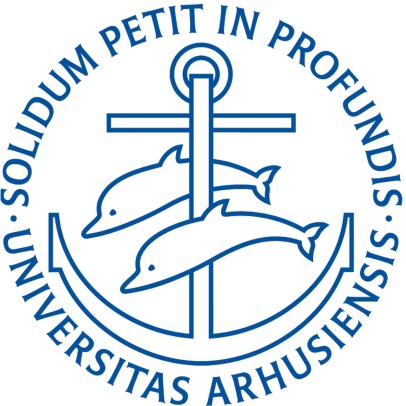 (NAVN)(STILLING)Mail: Mobil: (FORSKNINGSGRUPPENS LOGO)